Dotyczy: postępowania nr OX-ZP.7729.5.2017 na: Świadczenie usług pocztowych dla Oddziału Regionalnego Agencji Mienia Wojskowego we Wrocławiu  Agencja Mienia Wojskowego Oddział Regionalny we Wrocławiu informuje, iż przedmiotowe zamówienie zostało udzielone Wykonawcy:POCZTA POLSKA S.A.Ul. Rodziny Hiszpańskich 8, 00-940 WarszawaAPS/ 717107257Znak sprawy: OX-ZP.7729.5.2017Wrocław, 2018-02-262018-0088356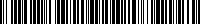 BIP@AMW.COM.PL STRONA INTERNETOWA ZAMAWIAJĄCEGO